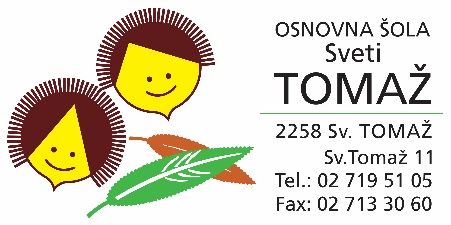 IZBOR DELOVNIH ZVEZKOV IN POTREBŠČIN ZA ŠOLSKO LETO 2024/25 (nabavijo starši)8. RAZREDnazivpredmetA. Markovič, T. Žagar Pernar, J. Jerovšek, M. Smolej: SLOVENŠČINA V OBLAKU 8, samostojni delovni zvezek za slovenščino, 4 deli, založba ROKUS-KLETT, količina: 1SlovenščinaJ. Skela: TOUCHSTONE 8, delovni zvezek za angleščino, 3. izdaja, založba TANGRAM, količina: 1AngleščinaH. Verdev: RAZISKUJEM NOVI SVET 8, samostojni delovni zvezek za geografijo, založba ROKUS-KLETT, količina: 1GeografijaS. Žigon, M. Pintarič: FIZIKA 8, samostojni delovni zvezek s poskusi, prenova, založba MKZ, količina: 1FizikaS. Fošnarič et al.: TEHNIKA IN TEHNOLOGIJA 8, delovni zvezek z delovnim gradivom, založba IZOTECH, količina: 1Tehnika in tehnologijaZVEZEK, veliki A4, 80-listni, črtasti, količina: 1SlovenščinaZVEZEK, veliki A4, 80-listni, mali karo, količina: 1MatematikaSVINČNIK, trdota HB, količina: 1MatematikaKEMIČNI SVINČNIK, rdeč, količina: 1MatematikaRAVNILO GEOTRIKOTNIK, količina: 1MatematikaŠESTILO, količina: 1MatematikaRADIRKA, količina: 1MatematikaZVEZEK, veliki A4, 80-listni, črtasti, količina: 1AngleščinaZVEZEK, veliki A4, 50-listni, črtasti, količina: 1 GeografijaZVEZEK, veliki A4, 50-listni, črtasti, količina: 1ZgodovinaZvezek za DKE imate iz 7.rDomovinska in državljanska kultura in etikaZVEZEK, veliki A4, 50-listni, črtasti, količina: 1BiologijaZVEZEK, veliki A4, 80-listni, mali karo, količina: 1FizikaZVEZEK S TRDIMI PLATNICAMI, veliki A4, črtasti, količina: 1KemijaN. Dekleva, S. Glažar: PERIODNI SISTEM ELEMENTOV, obojestranska zgibanka, založba DZS, količina: 1KemijaZvezek za TIT imate iz 7.rTehnika in tehnologijaZvezek za LUM imate iz 7. rLikovna umetnost